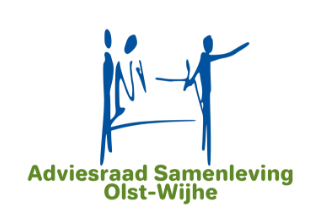 Aan het College van Burgemeester en Wethoudersvan de gemeente Olst-WijhePostbus 238130 AA WIJHEWijhe, 1 december 2020                              Betreft: ongevraagd advies armoedevalKenmerk 2020/OA/005/PWGeacht College,Zelfs een ruimhartig armoedebeleid leidt helaas in bepaalde situaties tot een “armoedeval”. Voor cliënten is het moeilijk om zicht te krijgen op de financiële effecten wanneer hun situatie verandert. Zeker in de gevallen waarin mensen vanuit een uitkeringssituatie naar betaald werk gaan, zijn de gevolgen vaak niet goed te overzien. Hun inkomsten veranderen en daarnaast moeten zij soms werk gerelateerde kosten maken zoals; reiskosten, werkkleding etc. Het vooraf bespreekbaar maken van de armoedeval in de spreekkamer is van groot belang. Mensen die al jarenlang een laag inkomen hebben gehad, hebben meestal geen reserve om een terugval in inkomen op te vangen. Het is  belangrijk dat de cliënt inzicht krijgt in zijn (nieuwe) financiële situatie en weet dat bepaalde inkomensondersteunende maatregelen van kracht blijven wanneer hij boven bijstandsniveau zit. Het instrument armoedevalberekenaar kan worden gebruikt als sturingsmiddel voor het ontwikkelen van beleid op armoedegelden. Deze rekentool brengt in beeld wanneer voor een bepaald huishoudenstype de armoedeval optreedt en wat de hoogte van die armoedeval is. Wij hebben begrepen dat u in Olst-Wijhe een dergelijk instrument heeft gebruikt bij het opstellen van het minimabeleid in 2017. In september 2020 is de applicatie WerkloonT beschikbaar gekomen die voor individuele huishoudens berekent wat de financiële gevolgen zijn. WerkloonT vergelijkt de situatie vóór (uitkering) en na (werk), met een inzicht in het maandinkomen: nettoloon, toeslagen en werk gerelateerde kosten bij betaalde arbeid (bijvoorbeeld kleding, kosten van woon-werkverkeer of kinderopvang). Op deze manier ondersteunt de applicatie inkomensconsulenten bij hun dienstverlening. In de spreekkamer kan het onderwerp armoedeval (of de vrees daarvoor) gemakkelijker worden aangesneden en de consequenties van (meer) werken meteen zichtbaar worden gemaakt. Wij adviseren u een proactieve opstelling te hanteren en met behulp van deze applicatie de financiële situatie samen met cliënten vooraf helder in beeld te brengen.Resumerend: als Adviesraad Samenleving Olst-Wijhe willen wij graag het thema armoedeval agenderen en wij adviseren het volgende: Het vooraf bespreekbaar maken en het inzichtelijk maken van de armoedeval samen met de cliënt. Wij adviseren u hiervoor het instrument WerkloonT te gebruiken.Financiële begeleiding voor mensen die gaan werken; leveren van maatwerk/ zoeken naar mogelijkheden wanneer de nieuwe situatie leidt tot aantoonbare terugval van het besteedbaar inkomen.Oplossingsrichting: het gericht inzetten van de uitstroompremie voor mensen die met de armoedeval worden geconfronteerd.Deze werkwijze en oplossingsrichting passen ons inziens vooral ook in de visie van de nieuwe omgekeerde, integrale verordening sociaal domein.Graag horen wij uw reactie.Met vriendelijke groet,Adviesraad Samenleving Olst-Wijhe			S. Kolkmanvoorzitter	